第２章　近代化と私たち　２節　結び付く世界と日本の開国２　結び付くアジア諸地域（教科書p.32-33）１．考えてみよう教科書の資料・がどのようなルートでやってきたかを推測して，下の地図に書きいれてみよう（教科書本文の東南アジアの部分も読んでおこう）。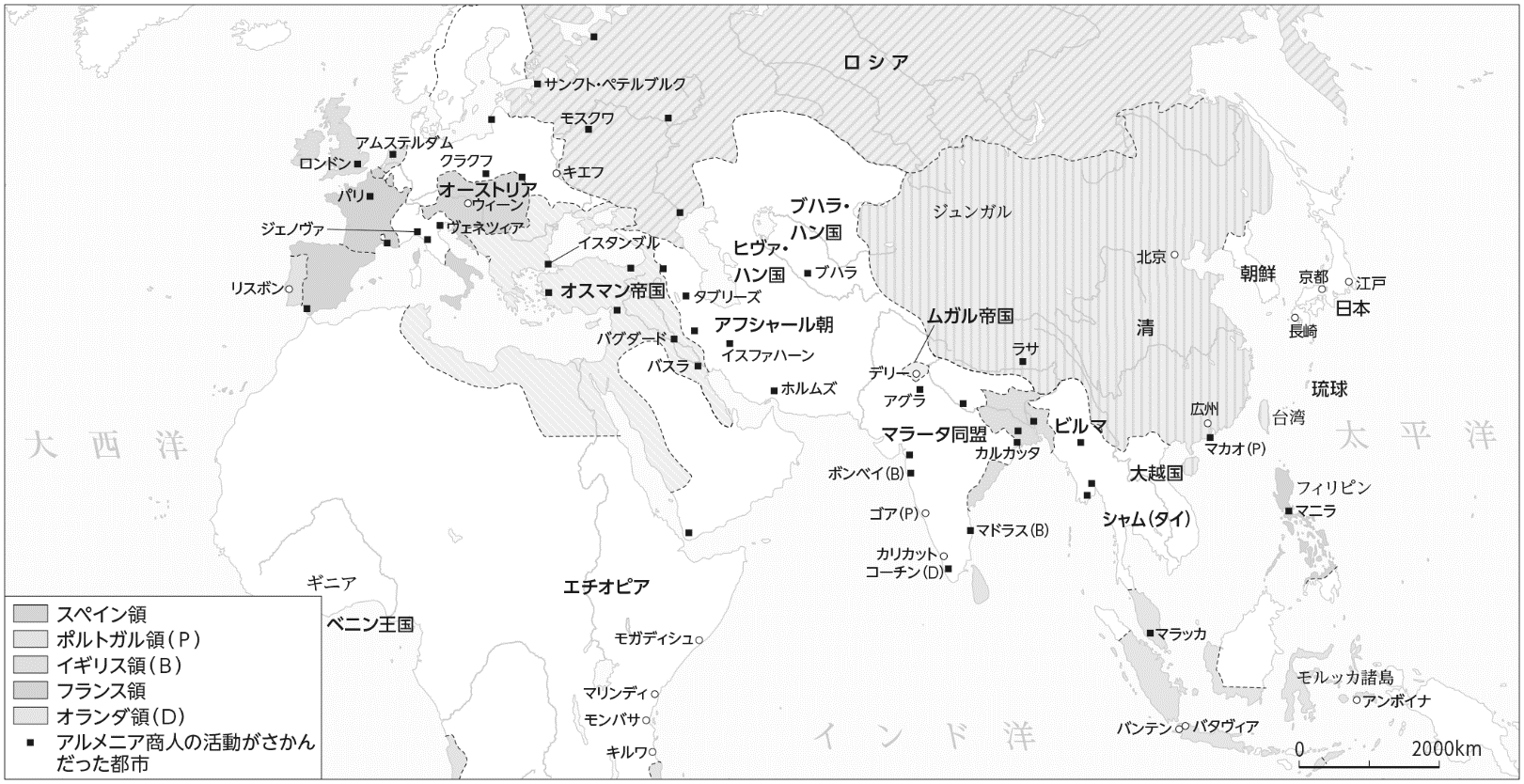 （２）身近な地域に同じようなもの（18世紀に海外からきた文物）がないか探してみよう。２．18世紀の二つの帝国（１）教科書を読み，「オスマン帝国」と「ムガル帝国」の様子を比較しよう。（２）共通点はないだろうか。３．18世紀のアジア諸地域間の結びつき（グループワーク）４人グループをつくろう。その中で「人」「綿織物」「コメ」「銅・錫」に担当を分け，その流れをまとめよう。また，「人」はどのような活躍をし，産品は何に利用されたのか，調べてみよう。調べ終わったら，調べた内容を教え合って，模式図に表してみよう。（１）自分の担当の内容をまとめよう（２）全体の模式図■今日の振り返り以下の内容について，自己評価しよう。オスマン帝国ムガル帝国地域宗教政策（国家繁栄に
影響する）ヒント：「ミッレト」ヒント：「アクバル」衰退の過程ヒント：「ヨーロッパ諸国との関係」ヒント：「ヨーロッパ諸国との関係」担当するもの（　　　　　　）　どこからどこへ？　どのような利用／活躍をしたのか？中　国日　本①授業の内容が理解できたか。	Ａ　・　Ｂ　・　Ｃ　・　Ｄ②授業に積極的に参加できたか。	Ａ　・　Ｂ　・　Ｃ　・　Ｄ③授業の内容を図にうまくまとめられたか。	Ａ　・　Ｂ　・　Ｃ　・　Ｄ授業の感想を書こう。